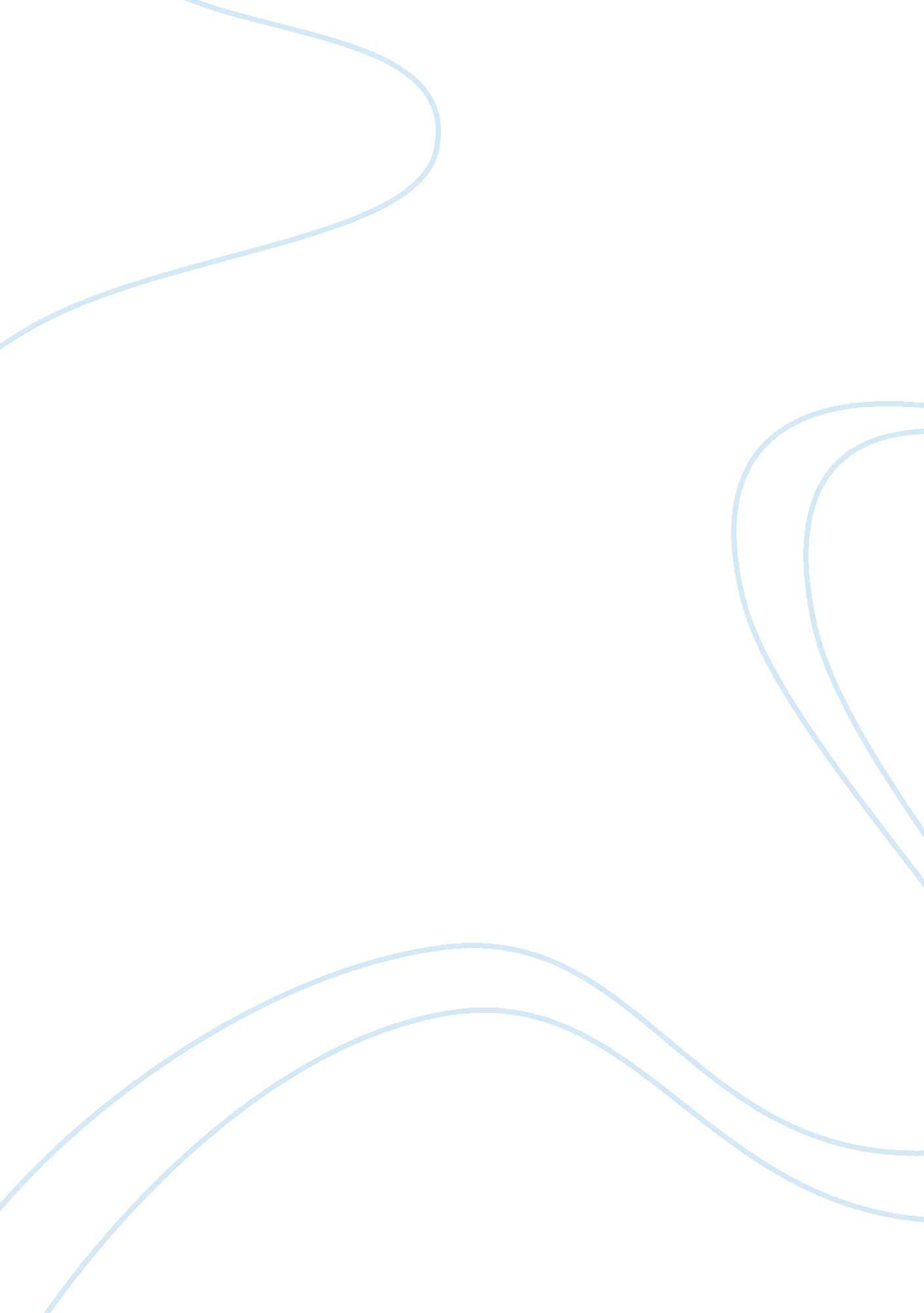 Harmful impacts of the recency error on employee performanceBusiness, Employee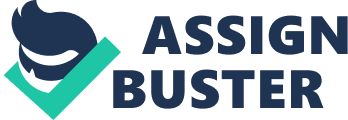 Recency error Employee job overall performance elements into the advantages and disadvantages with variable pay plans. One downside is the impact that recency errors has on worker overall performance and variable pay. Many supervisors behavior annual overall performance appraisals that measure employee task performance. An employee’s performance score is then used to decide how a whole lot the employee receives in step with the variable pay plan. Recency error refers to supervisors who base performance ratings on an employee’s most latest job overall performance in place of activity overall performance for the whole evaluation duration. Mediocre activity overall performance for most of the people of the evaluation duration and splendid activity overall performance towards the overall performance appraisal can result in a better — and, from time to time undeserved — payout in a variable pay gadget. Motivation Variable pay plans can encourage personnel, that is one of the pros of this kind of incentive. despite the fact that some employees are not motivated by compensation and benefits, a year-cease bonus can prod many employees to a higher level of performance. In this example, a variable pay plan is akin to dangling a carrot in front of workers who in any other case could perform just great paintings instead of attempt for notable scores come overall performance appraisal time. excessive overall performance ratings are a boost for personnel, however the mission is to maintain employees’ task performance stages past the season while agencies disburse performance pay. Competition Friendly opposition is healthful in most paintings environments, but fierce competition can disrupt operating relationships and cause anxiety among colleagues. Variable pay plans — particularly while personnel reveal their pay to co-workers — foster unhealthy opposition and make it hard to re-interact personnel in collaborative paintings businesses. To prevent this, employers have to enforce strict confidentiality guidelines that limit discussions about repayment. Many employers prefer teamwork as a way to accomplish organizational goals, but it’s hard for a team-centered work pressure to co-exist with a man or woman-overall performance-based totally work surroundings. And it’s the character performance that is going into determining the employee’s variable pay amount. Hard work expenses Variable pay isn’t always factored into an worker’s annual compensation, despite the fact that the quantity can be primarily based on the employee’s salary. as an instance, while the corporation reaches its overall performance goal, a variable pay plan may additionally call for an employee to obtain five. 25 percent of her annual revenue. Variable pay doesn’t compound worker wages by using 5. 25 percent as it is not a earnings growth. For employers who need to preserve earnings tiers, this is manifestly a advantage of variable pay plans. on the other hand, pay that does not compound the revenue does not enhance job fee through increasing repayment. 